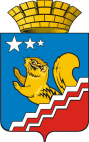 АДМИНИСТРАЦИЯ ВОЛЧАНСКОГО ГОРОДСКОГО ОКРУГАПРОТОКОЛАНТИТЕРРОРИСТИЧЕСКАЯ КОМИССИЯВОЛЧАНСКОГО ГОРОДСКОГО ОКРУГАот 22.03.2022г.                                                                                                    № 1Председатель - глава  Волчанского городского округа Вервейн А.В.  Секретарь комиссии  -  Карелина Т.Б. - специалист 1 категории по ГО и ЧС, мобилизационной работе администрации Волчанского городского округа  Присутствовало – 14 человек (список прилагается)   I.   О  состоянии антитеррористической защищенности объектов (территорий) находящихся в муниципальной собственности образовательных организаций, объектов культуры и спорта, объектов водоснабжения и водоотведения, объектов топливно-энергетического комплекса,  мест массового пребывания людей,  расположенныхна территории Волчанского городского округа                      (Карелина Т.Б., Адельфинская О.В., Теняева Е.Г.)Принять к сведению доклады специалиста 1 категории отдела ГО и ЧС администрации Волчанского городского округа Карелиной Т.Б., начальника отдела образования Волчанского городского округа Адельфинской О.В., директора МУП «ВТЭК» Теняевой Е.Г. «О  состоянии антитеррористической защищенности объектов (территорий) находящихся в муниципальной собственности образовательных организаций, объектов культуры и спорта, объектов водоснабжения и водоотведения, объектов топливно-энергетического комплекса и мест массового пребывания людей расположенных на территории Волчанского городского округа».Директору МУП «ВТЭК» Теняевой Е.Г.2.1. Принять исчерпывающие меры по обеспечению антитеррористической защищенности объектов ТЭК, находящихся на территории  Волчанского городского округа в соответствии с требованиями Федерального закона от 21.07.2011 № 256-ФЗ «О безопасности объектов топливно-энергетического комплекса».Срок – постоянно.2.2. Продолжить информирование сотрудников организации о мерах безопасности при угрозе совершения террористических актов и чрезвычайных ситуаций.Срок – в течение 2022 года.2.3. Продолжить проведение учений, тренировок по безопасной и своевременной эвакуации работников и иных лиц, находящихся на подведомственных объектах (территориях), при получении информации об угрозе совершения террористического акта либо о его совершении, а также занятий по минимизации морально – психологических последствий совершения террористического акта.Срок – в течение 2022 года.3. Специалисту 1 категории отдела ГО и ЧС администрации Волчанского городского округа Карелиной Т.Б.:3.1. Принять меры к повышению эффективности антитеррористической защищенности мест массового пребывания людей, в том числе задействованных в проведении важных общественно-политических и спортивных мероприятий.Срок – в течение 2022 года.4. Начальнику отдела образования Волчанского городского округа Адельфинской О.В., директору МКУ «КДЦ» Изосимовой Р.Р.:4.1. Обеспечить взаимодействие, непрерывность сбора, анализа и обмена информацией о развитии оперативной обстановки в подведомственных учреждениях, расположенных на территории Волчанского городского округа.Срок – в течение 2022 года.4.2. Принять дополнительные меры по обеспечению безопасности подведомственных объектов (территорий).Срок – в течение 2022 года.4.3. Обеспечить исключение бесконтрольного пребывания на объектах (территориях) относящихся к сфере деятельности образования, культуры, физической культуры, спорта, молодежной и социальной политики Волчанского городского округа, посторонних лиц и транспортных средств.Срок – в течение 2022 года.4.4. В пределах установленных полномочий обеспечить усиление защищенности подведомственных объектов и готовность дополнительных сил и средств к ситуационному реагированию на случай возникновения чрезвычайных ситуаций, в том числе при угрозе совершения террористических актов.Срок – в течение 2022 года.4.5. Обеспечить своевременную актуализацию паспортов безопасности (антитеррористической защищенности) подведомственных объектов. Информацию об актуализированных паспортах безопасности (антитеррористической защищенности) направлять в отдел ГО и ЧС администрации Волчанского городского округа.Срок - в течение 10 дней со дня актуализации паспорта безопасности.4.6. Оценить в ходе внеплановых проверок эффективность пропускного и внутриобъектового режимов, контроля их функционирования, а также обеспечения охраны и оснащения муниципальных объектов (территорий) в сфере культуры и спорта инженерно-техническими средствами, а также системами охраны и оповещения. По результатам при необходимости внести соответствующие коррективы.Срок – до 15.04.2022 года.4.7. Определить порядок организации круглосуточных охранных мероприятий, обеспечения ежедневного обхода (осмотра) уязвимых мест (участков), а также периодичность проверок (обхода и осмотра) зданий (строений, сооружений), систем подземных коммуникаций и стоянок автомобильного транспорта на территориях муниципальных объектов в сфере культуры и спорта.Срок – до 13 мая 2022 года.5. Начальнику отдела образования Волчанского городского округа Адельфинской О.В.:5.1.  Провести анализ наличия  в  объектах образования, расположенных на территории Волчанского городского округа, кнопок экстренного вызова дополнительных сил охранных организаций, а также наличия удаленного доступа или подключения имеющихся систем видеонаблюдения к системе «Безопасный город». Проверить работоспособность кнопок. Срок – до 24.03.2022 года;6. Мероприятия по обеспечению антитеррористической защищенности объектов (территорий) образования, утвержденные Постановлением Правительства РФ от 02.08.2019 г. №1006  «Об утверждении требований к антитеррористической защищенности объектов (территорий) Министерства просвещения Российской Федерации и объектов (территорий), относящихся к сфере деятельности Министерства просвещения Российской Федерации, и формы паспорта безопасности этих объектов (территорий)», считать достаточными.  Предложения по совершенствованию антитеррористической защищенности объектов образования отсутствуют.II. О состоянии антитеррористической защищенности объектов транспортной инфраструктуры и транспортных средств, расположенных на территории Волчанского городского округа                            ( Бушуева Л.Н.,          4.Директору МУП «ВАЭТ» Бушуевой Л.Н.: 	4.1. Продолжить информирование сотрудников организации о мерах безопасности при угрозе совершения террористических актов и чрезвычайных ситуаций.Срок – в течение 2022 года.4.2. Обеспечить организацию и выполнение требований законодательства Российской Федерации по безопасности объектов транспортной инфраструктуры;Срок – в течение 2022 года.4.3. Продолжить проведение учений, тренировок по безопасной и своевременной эвакуации работников и иных лиц, находящихся на подведомственных объектах (территориях), при получении информации об угрозе совершения террористического акта либо о его совершении, а также занятий по минимизации морально – психологических последствий совершения террористического акта.Срок – в течение 2022 года.III. О совершенствовании деятельности органов местного самоуправления по реализации полномочий, предусмотренных статьей 5.2 Федерального закона от 06.03.2006 № 35-ФЗ «О противодействии терроризму»(Бородулина И.В.)1. Принять к сведению доклад заместителя главы администрации Волчанского городского округа по социальным вопросам  Бородулиной И.В. по вопросу «О совершенствовании деятельности органов местного самоуправления по реализации полномочий, предусмотренных статьей 5.2 Федерального закона от 06.03.2006 № 35-ФЗ «О противодействии терроризму».	2. Специалисту 1 категории отдела ГО и ЧС администрации Волчанского городского округа Карелиной Т.Б.:	2.1. своевременно и в полном объеме выполнить мероприятия по профилактике терроризма предусмотренные в рамках реализации муниципальной программы «Обеспечение общественной безопасности на территории Волчанского городского округа на 2014-2020 годы»                                                                           	     Срок – в течение 2022 года         2.2. обеспечить организацию и проведение в Волчанском городском округе мероприятий по организации и проведению в Волчанском городском округе информационно-пропагандистских мероприятий по разъяснению сущности терроризма, его общественной опасности, формированию стойкого неприятия обществом идеологии терроризма в различных проявлениях                                                                            Срок – в течение 2022 годаIV. О реализации Комплексного плана мероприятий по противодействию идеологии терроризма в Российской Федерации на 2019 – 2023 годы(Карелина Т.Б.)1. Принять к сведению доклад специалиста 1 категории отдела ГО и ЧС администрации Волчанского городского округа по вопросу «О реализации Комплексного плана мероприятий по противодействию идеологии терроризма в Российской Федерации на 2019 – 2023 годы»2. Специалисту 1 категории отдела ГО и ЧС администрации Волчанского городского округа:2.1. Обеспечить подготовку и направление  в антитеррористическую комиссию Свердловской области отчетов о ходе выполнения мероприятий Комплексного плана.Срок – в течение 2022 года в соответствии со сроками указанными антитеррористической комиссией Свердловской области.3. Рекомендовать начальнику отдела образования Волчанского городского округа Адельфинской О.В.:3.1. обеспечить организацию и проведение в Волчанском городском округе мероприятий, предусмотренных  Комплексным планом.                                                                     Срок – в течение 2022 года  3.2. своевременно освещать в средствах массовой информации и сети Интернет мероприятия, проводимые в рамках исполнения Комплексного плана.                                                                    Срок - в течение 2022 года3.3. Информацию об исполнении мероприятий, предусмотренных Комплексным планом и результатах исполнения Комплексного плана направлять в в отдел ГО и ЧС администрации Волчанского городского округа.                                                                    Срок – в течение 2022 года (один раз в полугодие до 05 числа следующего за отчетным) V.  О проведении мониторинга состояния политических, социально-экономических и иных процессов, оказывающих влияние на ситуацию в сфере противодействия терроризму и реализации выбранных на основе его результатов мер по профилактике терроризма(Карелина Т.Б.)1. Принять к сведению доклад специалиста 1 категории отдела ГО и ЧС администрации Волчанского городского округа по вопросу  «О состоянии общественно – политических, социально-экономических и иных процессов, происходящих на территории Волчанского городского округа».2. Специалисту 1 категории отдела ГО и ЧС администрации Волчанского городского округа:2.1. регулярно и своевременно размещать на сайте администрации Волчанского городского округа мероприятия, проводимые на территории Волчанского городского округа, направленные на формирование отношения нетерпимости к проявлению терроризма.                                                                         Срок – в течение 2022 года2.2. принять дополнительные профилактические меры, направленные  на состояние общественно – политических, социально-экономических и иных процессов, происходящих на территории Волчанского городского округа.                                                                                     Срок – постоянноVI. О ходе исполнения решений АТК и ОШ, а также решений антитеррористической комиссии в Волчанском городском округе (Т.Б.Карелина)1. Принять к сведению доклад специалиста 1 категории отдела ГО и ЧС администрации Волчанского городского округа Карелиной Т.Б. «О ходе исполнения решений АТК и  ОШ, а также решений  антитеррористической комиссии в Волчанском городском округе». 2. Рекомендовать специалисту 1 категории отдела ГО и ЧС администрации Волчанского городского округа Карелиной Т.Б. обеспечить своевременный сбор и предоставление в аппарат АТК  в Свердловской области информации о ходе исполнений решений антитеррористической комиссии в Свердловской области и антитеррористической комиссии в Волчанском городском округе.3. Считать исполненными и снять с контроля поручения, предусмотренные подпунктами 4.6, 4.7 пункта 4, раздела I, подпунктом 5.1. пункта 5 раздела I, заседания антитеррористической комиссии в Волчанском городском округе от 21.03.2022 г. № 1.По результатам голосования решение принято: «за» - единогласноО результатах исполнения мероприятий, указанных в настоящем протоколе, информировать секретаря антитеррористической комиссии Волчанского городского округа.Срок – не позднее трех рабочих дней со дня истечения срока исполнения соответствующего мероприятия.Контроль за исполнением настоящего протокола возложить на секретаря антитеррористической комиссии Волчанского городского округа.Председатель                                                                                  А.В.Вервейн